С 13 ПО 22 МАРТА В МБОУ «СОШ №16» УСТАНОВИЛИ  ДВЕРИ В КОЛИЧЕСТВЕ 42 ШТУК.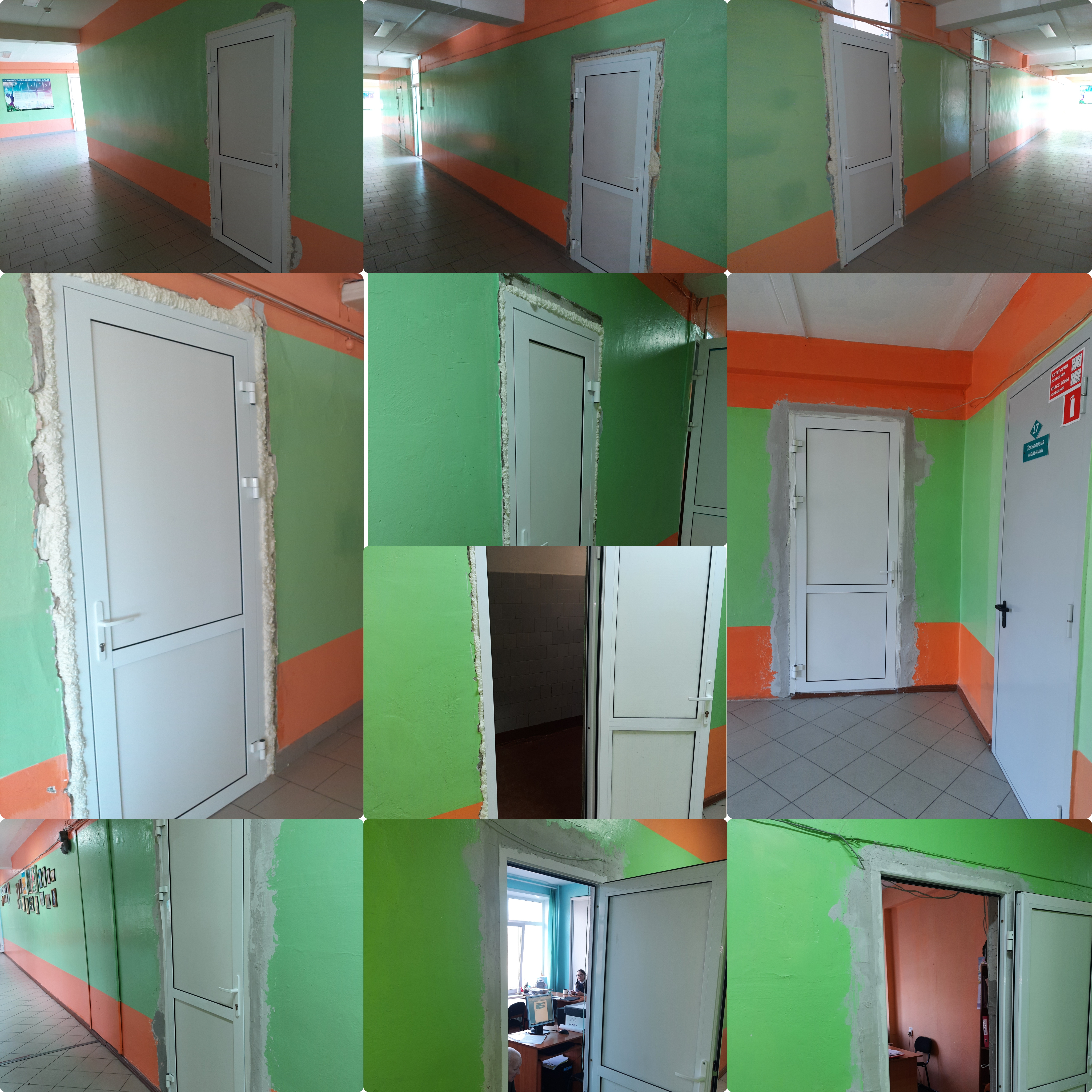 